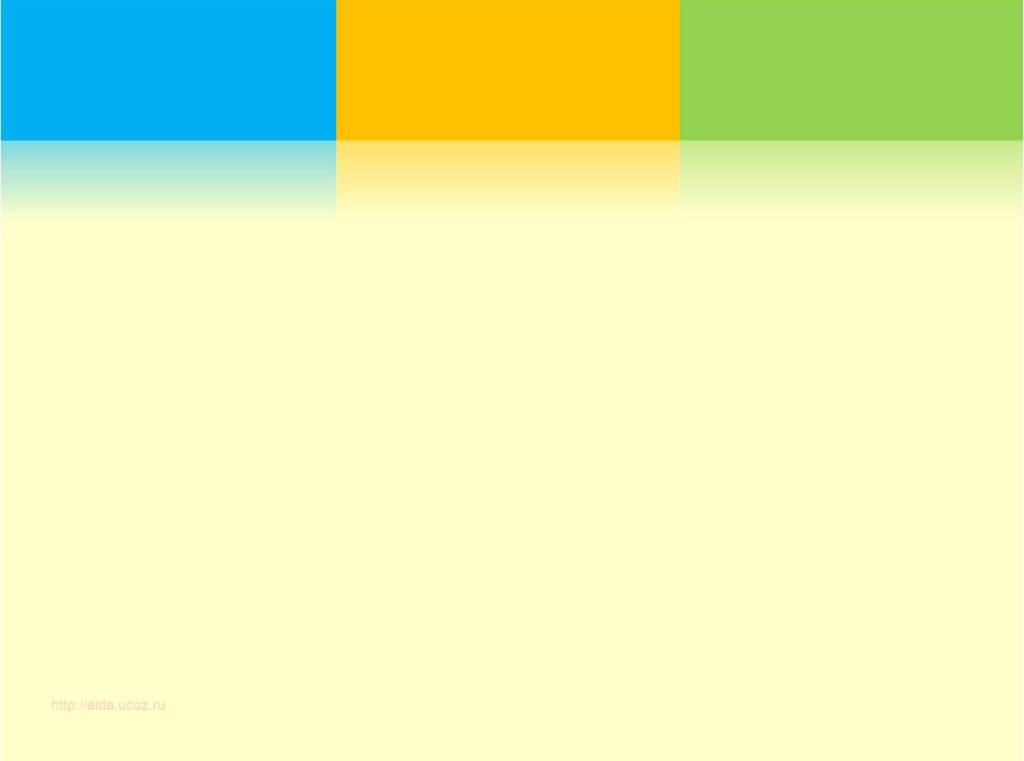 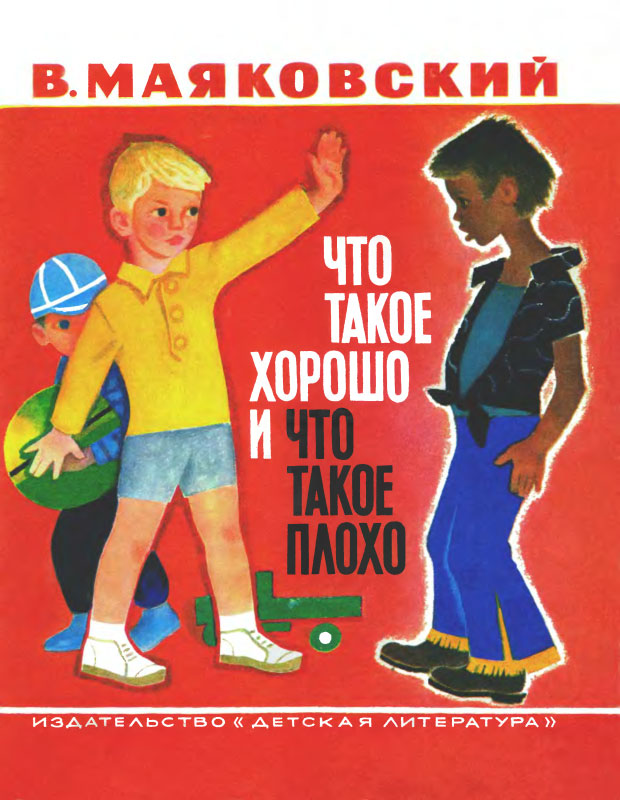 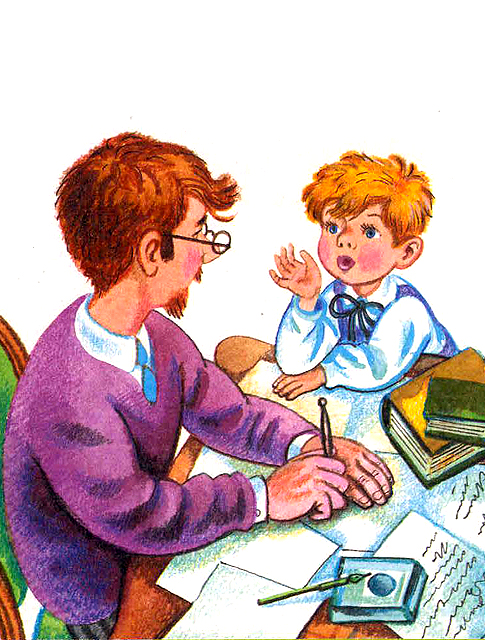 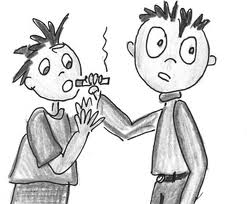 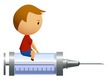 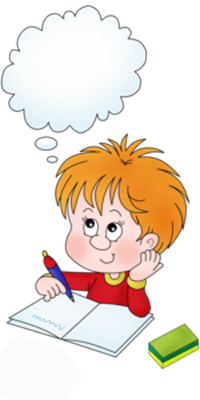 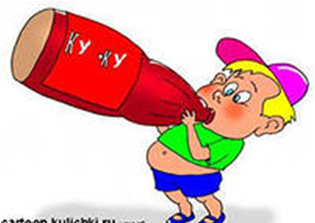 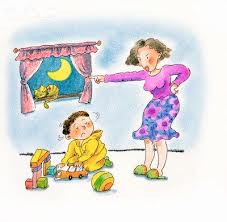 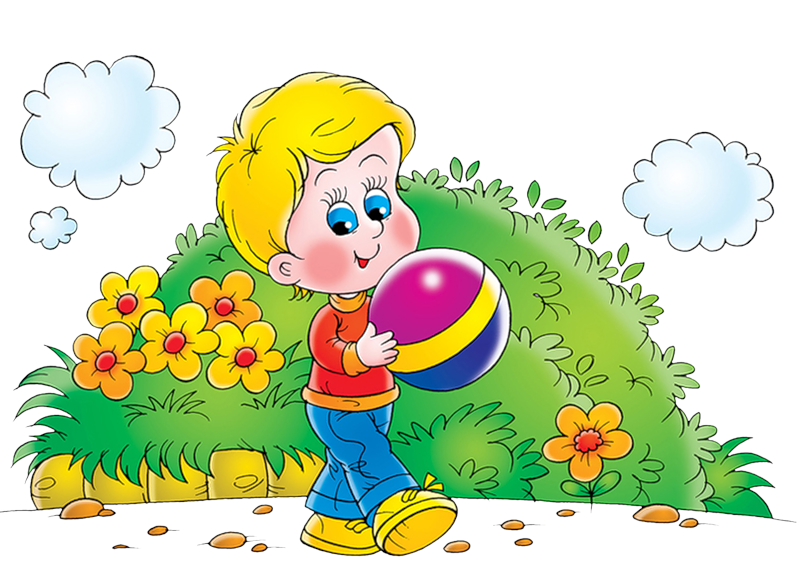 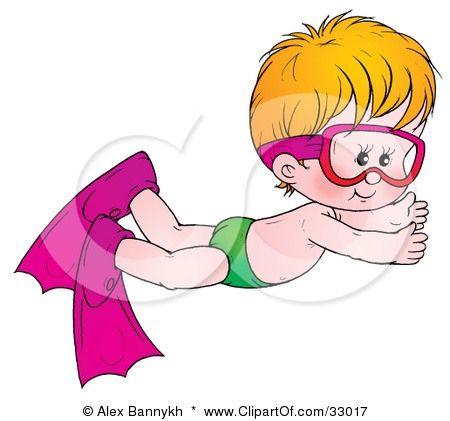 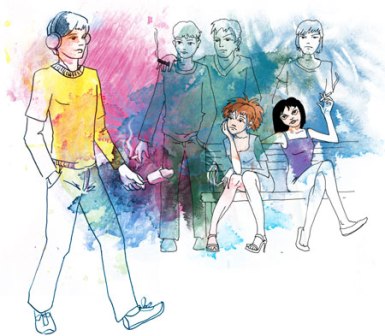 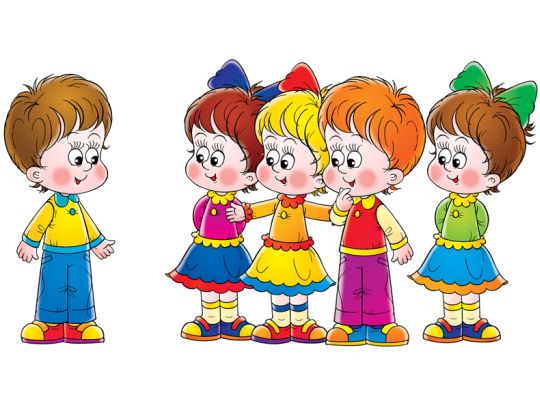 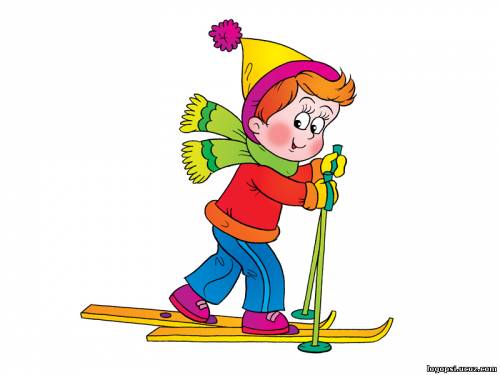 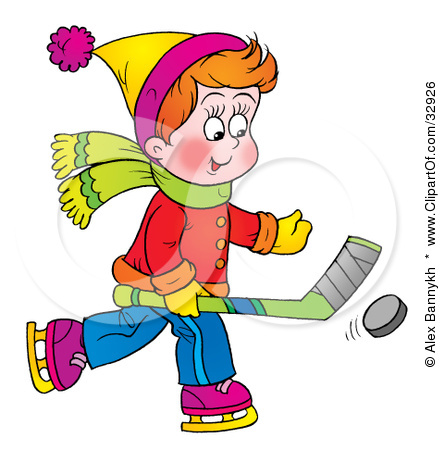 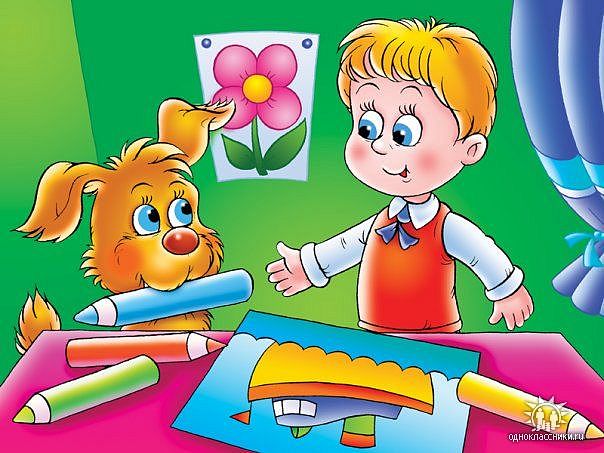 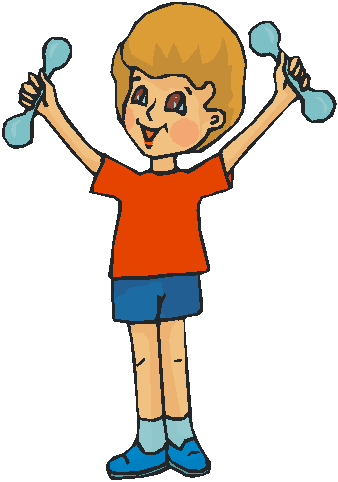 Автор: Петренко Л.Е.